EMEFEI_________________________________________________________NOME:___________________________________________Nº____________SÉRIE: 8º  ANO:_________________ARTE- ATIVIDADE  - DESENHO EM PROFUNDIDADE 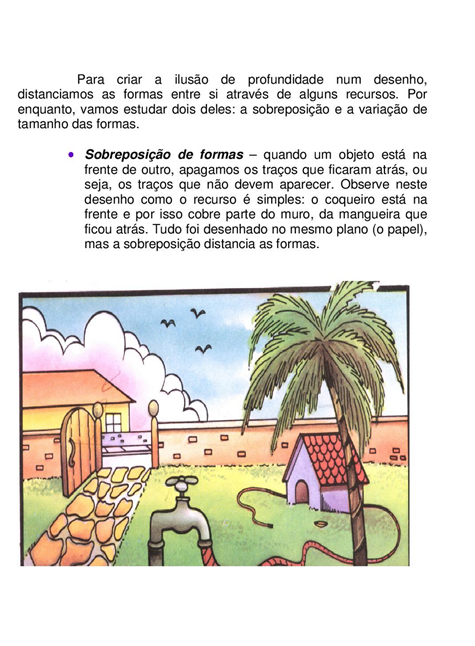 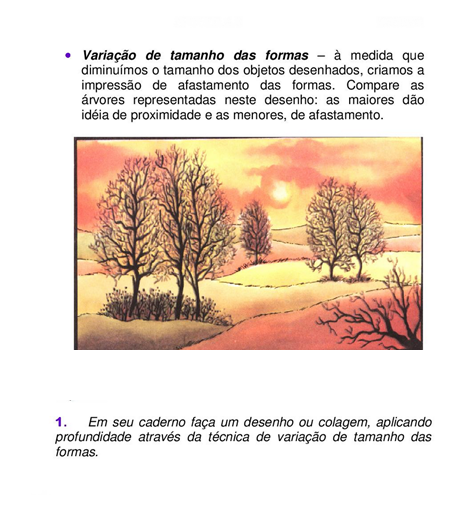 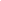 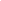 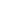 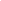 